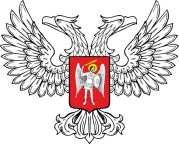 ДОНЕЦКАЯ   НАРОДНАЯ   РЕСПУБЛИКААДМИНИСТРАЦИЯ  ГОРОДА  ЮНОКОММУНАРОВСКА86496 г. Юнокоммунаровск, улица Ильича, дом 2, тел. (06252) 4-16-55. Факс (06252) 4-16-55 E-mail: ispolkomun@mail.ru«___»____________20____г.			НАПРАВЛЕНИЕна проведение проверки соблюдения земельного законодательства_____________________________________________________________________________(руководитель органа уполномоченного на осуществление муниципального земельного контроля)__________________________________________________________________, руководствуясь Временным порядком осуществления муниципального земельного контроля на территории города Юнокоммунаровска, утвержденным распоряжением главы администрации города Юнокоммунаровска от 17 декабря 2018 № 152, согласно: _____________________________________________________________________________________________________________________________________________________(основание проведения проверки)распорядился: направить________________________________________________________________________________________________________________________________________________________________________________________________________________________________________________________________(Ф.И.О., должность лиц, которые будут проводить проверку)_____________________________________________________________________________для проведения проверки соблюдения земельного законодательства__________________________________________________________________(наименование юридического лица, ФЛП, должностного или физического лица)__________________________________________________________________осуществляющего деятельность на земельном участке, расположенном по адресу: _________________________________________________________________ продолжение приложения 1площадью________________га________________________________________________________________________________________________________(сведения о земельном участке: вид разрешенного использования, кадастровый номер, вид права, правоустанавливающие (правоудостоверяющие) документы________________________________________________________________________________________________________________________________________________________________________________________________________________________________________________________________________ Дата начала проверки       «___»______________20__г.Дата окончания проверки  «___»_____________ 20__г.Глава администрации города Юнокоммунаровска              (подпись)           ___________(Ф.И.О.)Управляющий делами администрациигорода Юнокоммунаровска                                              О.Е. КалениченкоПриложение 1к Временному порядку                                                                  осуществления муниципальногоземельного контроля                                                                       на территории города Юнокоммунаровска (пункт 3.1., подпункт 3.3.3.)